L'ACTU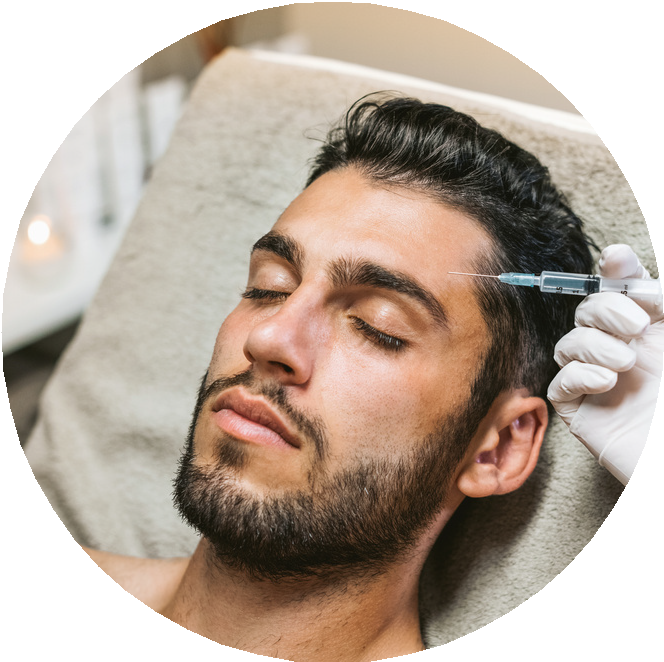 QUESTIONS & ANALYSEQuestions d'intro- Que t‘inspire le titre du texte que tu vas lire ?Aux J.O. du rajeunissement, les biohackers millionnaires sont battus par des femmes qui mangent des légumes............................................................................................................................................................................................................................................................................................................................- Que serais-tu prêt(e) à faire pour ralentir les effets de l’âge ?..............................................................................................................................................................- Et qu’est-ce que tu ne ferais jamais pour rajeunir ou vivre plus longtemps ?..............................................................................................................................................................Lis le texte “Aux J. O. du rajeunissement, les biohackers millionnaires sont battus par des femmes qui mangent des légumes” (ladn.eu - 2024)- Explique la phrase en début de texte: “Vous gagnerez si vous ne franchissez jamais la ligne d'arrivée“. Et que penses-tu de cette idée ?............................................................................................................................................................................................................................................................................................................................- Note en quoi consiste la routine “jeunesse” de l’entrepreneur, Bryan Johnson. Mets une croix à côté des choses que toi aussi tu ferais...........................................................................................................................................................................................................................................................................................................................................................................................................................................................................................- Que font les “championnes qui y vont à la cool” ? Et que penses-tu de leurs résultats ?.......................................................................................................................................................................................................................................................................................................................................................................................................................................................................................- Le domaine du rajeunissement est un business qui explose. Donne quelques exemples.............................................................................................................................................................................................................................................................................................................................VIDÉO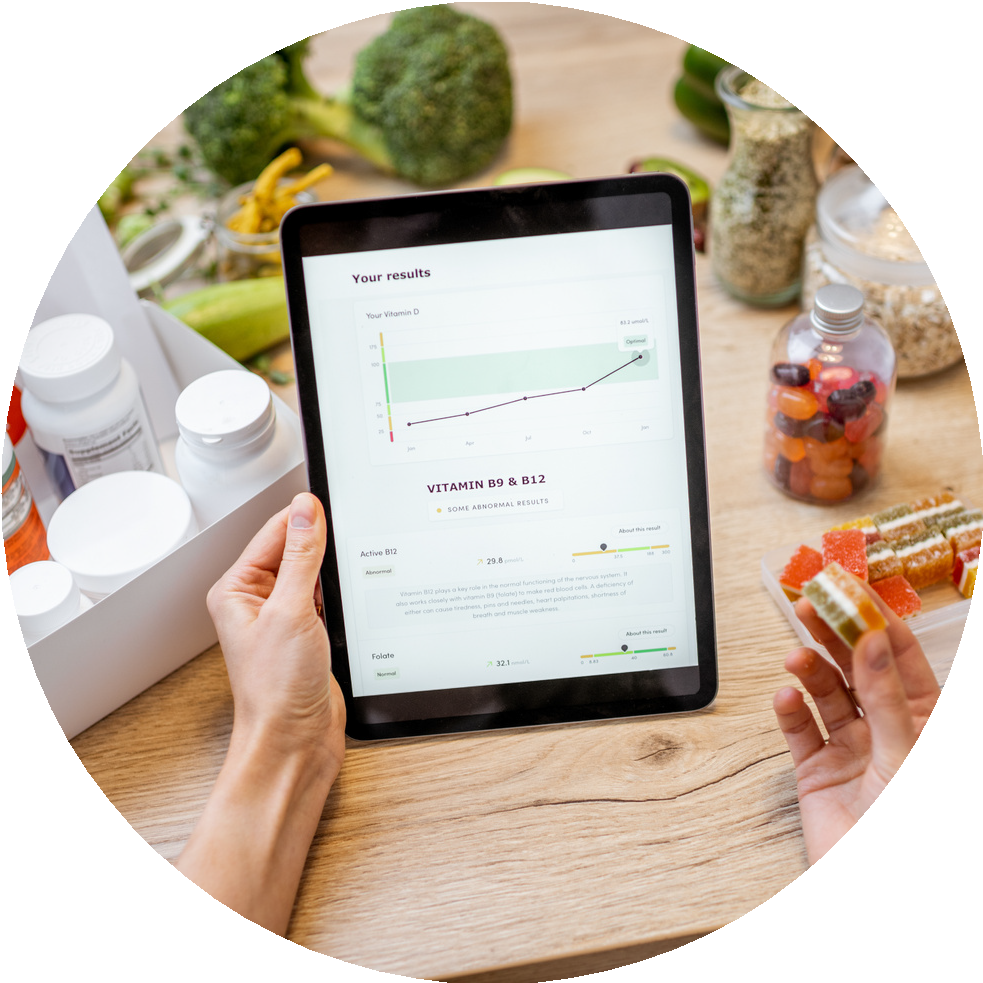 L'homme qui voulait rajeunir(France TV Washington)Regarde la vidéo qui t’informera davantage sur la méthode de rajeunissment de Bryan Johnson. Réponds ensuite aux questions.- Décris la routine alimentaire de Bryan Johnson: petit déjeuner: .............................................................................................................................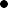  nombre de suppléments ingérés chaque matin: ......................................................................... nombre total de calories ingérées chaque jour: .......................................................................... 2 - Note 5 autres éléments de son protocole “Blueprint”..................................................................................................................................................................................................................................................................................................................................................................................................................................................................................- Quels aspects (4) du corps humain sont impactés par sa méthode de rajeunissment ?......................................................................................................................................................................................................................................................................................................................- Combien lui coûte son suivi médical par an ? ..............................................................................- Et quels effets a-t-on pu mesurer jusiqu’ici ? Est-ce que la méthode fonctionne ?......................................................................................................................................................................................................................................................................................................................- Quel est le but de Bryan Johnson ? Est-ce réaliste ?...........................................................................................................................................................- Et toi, penses-tu que la vie vaille la peine d’être vécue avec autant de restrictions ?...........................................................................................................................................................Conjugue les verbes “vieillir” et “rajeunir” à l’indicatif présent.	Souviens-toi de leur modèle, “finir” !